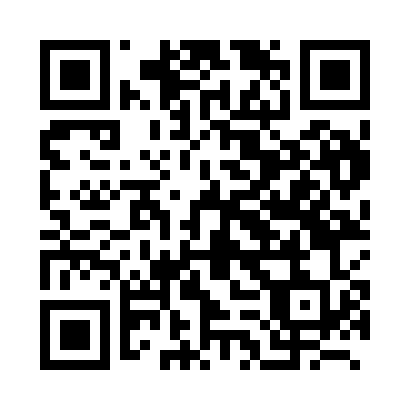 Prayer times for Beauraing, BelgiumWed 1 May 2024 - Fri 31 May 2024High Latitude Method: Angle Based RulePrayer Calculation Method: Muslim World LeagueAsar Calculation Method: ShafiPrayer times provided by https://www.salahtimes.comDateDayFajrSunriseDhuhrAsrMaghribIsha1Wed3:556:151:375:399:0011:102Thu3:526:141:375:399:0111:133Fri3:496:121:375:409:0311:164Sat3:456:101:375:419:0411:195Sun3:426:091:375:419:0611:226Mon3:396:071:375:429:0711:247Tue3:366:051:375:429:0911:278Wed3:326:041:375:439:1011:309Thu3:296:021:375:449:1211:3310Fri3:266:011:375:449:1311:3611Sat3:225:591:375:459:1511:3912Sun3:215:581:375:459:1611:4213Mon3:215:561:375:469:1811:4514Tue3:205:551:375:469:1911:4515Wed3:195:531:375:479:2111:4616Thu3:195:521:375:479:2211:4617Fri3:185:511:375:489:2311:4718Sat3:185:491:375:499:2511:4819Sun3:175:481:375:499:2611:4820Mon3:175:471:375:509:2711:4921Tue3:175:461:375:509:2911:4922Wed3:165:441:375:519:3011:5023Thu3:165:431:375:519:3111:5124Fri3:155:421:375:529:3211:5125Sat3:155:411:375:529:3411:5226Sun3:155:401:375:539:3511:5227Mon3:145:391:375:539:3611:5328Tue3:145:381:385:549:3711:5429Wed3:145:381:385:549:3811:5430Thu3:145:371:385:549:3911:5531Fri3:135:361:385:559:4011:55